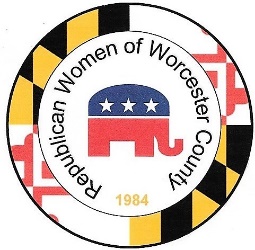 Republican Women of Worcester County2021 Board of DirectorsExecutive Committee								President			Beth Rodier			brodier@comcast.net		 1st Vice President		Sandy Zitzer			szitzer68@gmail.com	 2nd Vice President		Susan Ostrowski		posoem@icloud.com		Treasurer			Jean Delcher			delcherjean1@gmail.com	Asst. Treasurer		Mary Adair			adairsopb@verizon.net		Recording Secretary		Vacant	Corresponding Secretary	Theresa Denshuick		tdenshuick@yahoo.comAppointed OfficersParliamentarian		Ann Lutz			annlutz60@gmail.com	Sgt. At Arms			Amy Mike			amike50@verizon.net		Historian			Leith Clinton	 		tclinton49@mediacombb.net Standing Committee ChairsAmericanism			Charlotte Cathell		charlottecathell@gmail.com	Awards			Raye Simpson			rayesimpson@aol.com		By Laws			Merilee Horvat		65.65.62solara@gmail.comCampaign Activities		Vacant	Caring for America		Vera Beck 			ultimateenergy@verizon.net	Chaplain			Jan Kolesky			jakolesjy@gmail.comHospitality			Merilee Horvat		65.65.62solara@gmail.com	Legislative			Carol Frazier 			carol.frazier54@gmail.com	Literacy			Liz Mumford 			lmumford2009@gmail.com	Luncheon/Dinner		Charlotte Cathell		charlottecathell@gmail.comSandy Zitzer			szitzer68@gmail.com	Membership			Mary Adair			adairsopb@verizon.net	Newsletter			Gloria Moyer			ermgcm17@verizon.net		Publicity			Vacant	Social Media			Elena McComas		e.mcomas@verizon.net	Webmaster			Beth Rodier			brodier@comcast.net	